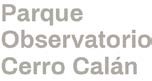 ANEXO N° 2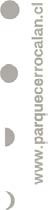 FICHA DE EQUIPO PRIMERA ETAPAEntre Cerro y Cielo: Concurso público para el diseño de un parque natural urbanoParque Observatorio Cerro CalánNombre de la propuesta:  	El formato preferido para la publicación de créditos, tal como aparecerían en prensa (orden de nombres, oficinas,etc)  	 	_ 	_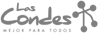 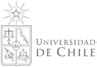 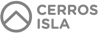 EquipoNombres yapellidosProfesiónAño deegresoCorreoelectrónicoTeléfonoJefe de proyectoEquipoEquipoEquipoEquipoEquipoEquipoEquipo